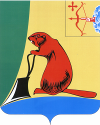 ТУЖИНСКАЯ РАЙОННАЯ ДУМА КИРОВСКОЙ ОБЛАСТИРЕШЕНИЕпгт ТужаОб утверждении Положения о Почетной грамотеТужинской районной ДумыНа основании пунктов 1 и 26 части 2 статьи 21 Устава Тужинского муниципального района и обращения депутата Тужинской районной Думы Кислицыной В.В. Тужинская районная Дума РЕШИЛА:1. Утвердить Положение о Почетной грамоте Тужинской районной Думы согласно приложению.2. Настоящее решение вступает в силу после его официального опубликования.3. Опубликовать настоящее решение в Бюллетене муниципальных нормативных правовых актов органов местного самоуправления Тужинского муниципального района Кировской области.Глава Тужинского района	Л.А. ТрушковаПриложениеУТВЕРЖДЕНОрешением Тужинской районной Думыот 30.05.2016  №  73/462Положениео Почетной грамоте Тужинской районной Думы1. Почетная грамота Тужинской районной Думы (далее - Почетная грамота) - награда представительного органа Тужинского муниципального района, является поощрением за активную и плодотворную деятельность на благо Тужинского муниципального района. Почетной грамотой награждаются граждане и организации, предприятия, учреждения независимо от организационно-правовых форм и форм собственности за значительный вклад в развитие экономики Тужинского муниципального района, образования, культуры, здравоохранения, других сфер общественно значимой деятельности, за заслуги (в том числе трудовые) в строительстве, воспитании, просвещении, охране здоровья, жизни и прав граждан, за активное участие в общественной жизни, благотворительной и иной деятельности.2. С ходатайством о награждении Почетной грамотой в Тужинскую районную Думу могут обращаться:- депутаты Тужинской районной Думы;- постоянные депутатские комиссии Тужинской районной Думы;- глава Тужинского муниципального района;- глава администрации Тужинского муниципального района;- председатель контрольно-счетной комиссии Тужинского района;- территориальная избирательная комиссия Тужинского района;- главы городского и сельских поселений Тужинского района;- руководители территориальных органов федеральных органов государственной власти;- руководители организаций, предприятий, учреждений;- руководители общественных объединений.Подготовка и представление документов возлагается на инициатора представления.3. Для рассмотрения вопроса о награждении Почетной грамотой гражданина в Тужинскую районную Думу представляются следующие документы:- письмо-ходатайство на имя Председателя Тужинской районной Думы о награждении Почетной грамотой от субъектов, указанных в пункте 2 настоящего Положения;- сведения об автобиографических данных, трудовой деятельности лица, представляемого к награждению (справка-объективка);- сведения о достижениях лица, представляемого к награждению, о его личном вкладе в общественную деятельность и иных социально значимых достижениях (характеристика);- письменное согласие лица, представляемого к награждению, на обработку его персональных данных.4. Для рассмотрения вопроса о награждении Почетной грамотой организации, предприятия, учреждения в Тужинскую районную Думу представляются следующие документы:- письмо-ходатайство на имя Председателя Тужинской районной Думы о награждении Почетной грамотой от субъектов, указанных в пункте 2 настоящего Положения;- положительный отзыв представительного органа местного самоуправления поселения либо одной из постоянно действующих депутатских комиссий Тужинской районной Думы соответствующего направления деятельности;- данные об основных показателях выполнения организацией, предприятием, учреждением социально-экономических программ Тужинского района, участии в формировании и реализации экономической и социальной политики Тужинского района, выполнении обязательств перед бюджетами всех уровней за последние 5 лет (за исключением случаев, когда с ходатайством вышел непосредственно представительный орган местного самоуправления поселения либо постоянная депутатская комиссия Тужинской районной Думы).5. Ходатайство с прилагаемыми документами, подписанными депутатами Тужинской районной Думы, а также подписанными руководителем и заверенными печатью органа государственной власти, органа местного самоуправления, организации, предприятия, учреждения, общественного объединения, направляются в Тужинскую районную Думу не позднее чем за два месяца до предполагаемой даты награждения. В ходатайстве отдельной строкой указывается предполагаемая дата награждения.6. Ходатайство рассматривается на заседании Тужинской районной Думы и принимается большинством голосов от числа депутатов, присутствующих на заседании. При равенстве голосов решающим является голос Председателя Тужинской районной Думы. Принятое решение о награждении Почетной грамотой оформляется решением Тужинской районной Думы.7. В случае отклонения ходатайства о награждении Почетной грамотой инициатору, возбудившему ходатайство, письменно сообщаются мотивы отказа.8. Почетная грамота подписывается Председателем Тужинской районной Думы или исполняющим обязанности Председателя Тужинской районной Думы. Подпись заверяется печатью Тужинской районной Думы.9. Почетная грамота, награждаемая гражданина за трудовые заслуги должна содержать следующую формулировку: «За многолетний добросовестный труд и достижение высоких результатов в выполнении своих трудовых обязанностей».10. Лица, награжденные Почетной грамотой, могут быть премированы за счет средств органа, организации, предприятия, учреждения, возбудившего ходатайство о награждении.11. Вручение Почетной грамоты производится в торжественной обстановке Председателем Тужинской районной Думы или по его поручению заместителями Председателя Тужинской районной Думы, депутатами Тужинской районной Думы.12. Лица и организации, предприятия, учреждения, награжденные Почетной грамотой, не могут представляться к награждению Почетной грамотой за новые заслуги ранее, чем через пять лет после предыдущего награждения Почетной грамотой.13. Оформление бланка Почетной грамоты, учет и регистрацию награжденных осуществляет инспектор – делопроизводитель аппарата Тужинской районной Думы.14. Дубликат Почетной грамоты взамен утраченной не выдается.15. Решение Тужинской районной Думы о награждении Почетной грамотой публикуется на официальном сайте Тужинского муниципального района.___________30.05.2016№73/462